ADICIÓN AL DOCUMENTO: BASES DE DATOS DE INFORMACIÓN DE LA UPOVDocumento preparado por la Oficina de la UniónDescargo de responsabilidad: el presente documento no constituye un documento de política u orientación de la UPOVEsta adición tiene por objeto informar acerca de una petición del Comité de Nomenclatura de la ISTA de que se faciliten códigos UPOV para la lista estabilizada de la ISTA de nombres botánicos de plantas; informar acerca de las novedades relativas a la propuesta de modificar el código UPOV de Neotyphodium lolii y presentar propuestas de modificación de los códigos UPOV del híbrido entre Helleborus foetidus y Helleborus niger y de Lavandula × heterophylla.PETICIÓN DEL COMITÉ DE NOMENCLATURA DE LA ISTAEl 30 de junio de 2019, la Oficina de la Unión recibió una petición, del Comité de Nomenclatura de la Asociación Internacional para el Ensayo de Semillas (ISTA), de que se faciliten códigos UPOV para todos los nombres botánicos incluidos en la lista estabilizada de la ISTA de nombres botánicos de plantas (lista estabilizada de la ISTA) a los que no se habían asignado anteriormente estos códigos. El 3 de octubre de 2019, la Oficina de la Unión facilitó al Comité de Nomenclatura de la ISTA una lista de códigos UPOV que abarca todos los nombres botánicos incluidos en la lista estabilizada de la ISTA. Se invita al TC a tomar nota de que la Oficina de la Unión recibió una petición del Comité de Nomenclatura de la ISTA de que se faciliten códigos UPOV para todos los nombres botánicos incluidos en la lista estabilizada de la ISTA de nombres botánicos de plantas, según se expone en el párrafo 2 del presente documento. MODIFICACIONES DE CÓDIGOS DE LA UPOVCódigo UPOV de Neotyphodium loliiEn su cuadragésima octava sesión, celebrada en Montevideo (Uruguay), del 16 al 20 de septiembre de 2019, el TWA examinó el documento TWP/3/4 Add. y la propuesta de modificar el código UPOV NEOTY_LOL, conforme a la reclasificación de Neotyphodium lolii como Epichloe festucae. El TWA respaldó la propuesta de suprimir el código UPOV NEOTY_LOL y crear el código UPOV EPICH_FES. El TWA tomó nota de que el código UPOV EPICH_FES abarcará Neotyphodium lolii como sinónimo de Epichloe festucae (véase el párrafo 95 del documento TWA/48/9 “Report” (Informe). Se invita al TC a tomar nota de las observaciones del TWA, en su cuadragésima octava sesión, sobre la propuesta de modificar el código UPOV NEOTY_LOL, que se expone en el párrafo 4 del presente documento.Código UPOV del híbrido entre Helleborus foetidus y Helleborus niger AntecedentesLa Oficina de la Unión recibió información sobre una duplicación de los códigos UPOV del híbrido entre Helleborus foetidus y Helleborus niger.Las actuales entradas en la base de datos GENIE correspondientes al híbrido entre Helleborus foetidus y H. niger, los taxones en la base de datos GRIN y el número de entradas en la base de datos PLUTO son los siguientes:PropuestaSe propone suprimir el código UPOV HELLE_FNI.Se invita al TC a examinar la propuesta de suprimir el código UPOV de HELLE_FNI, según se expone en el párrafo 8 de este documento. Código UPOV de Lavandula × heterophyllaAntecedentesLa Oficina de la Unión recibió información sobre una duplicación de los códigos UPOV de Lavandula × heterophylla.Las actuales entradas de la base de datos GENIE correspondientes a Lavandula × heterophylla, sus taxones en la base de datos GRIN y el número de entradas en la base de datos PLUTO son los siguientes:PropuestaSe propone suprimir el código UPOV LAVAN_XAL. El código UPOV LAVAN_HET abarcará Lavandula × allardii Hy, como se indica a continuación:Se invita al TC a examinar la propuesta de suprimir el código UPOV LAVN_XAL, según se expone en el párrafo 12 del presente documento. [Fin del documento]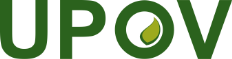 SUnión Internacional para la Protección de las Obtenciones VegetalesComité TécnicoQuincuagésima quinta sesión
Ginebra, 28 y 29 de octubre de 2019TC/55/5 Add.Original: InglésFecha: 11 de octubre de 2019Código UPOVNombre botánico principal en GENIENombre(s) botánico(s)en GRINNombre(s) común(es)en GENIENúmero de entradas en PLUTOHELLE_FNIHelleborus foetidus L. × H. niger L.Helleborus × sahinii Grimshaw(con un comentario “= Helleborus niger × H. foetidus”)n.d.1HELLE_SAHHelleborus × sahinii GrimshawHelleborus × sahinii Grimshawn.d.1Código UPOVNombre botánico principal en GENIENombre(s) botánico(s)en GRINNombre(s) común(es)en GENIENúmero de entradas en PLUTOLAVAN_HETLavandula × heterophylla Viv.Lavandula × heterophylla Viv.n.d.3LAVAN_XAL Lavandula × allardiiLavandula × heterophylla Viv.(sinónimo: Lavandula × allardii Hy)n.d.3ActualActualActualPropuestaPropuestaPropuestaCódigo UPOVNombre botánico principalOtro(s) nombre(s) botánico(s)Código UPOVNombre botánico principalOtro(s) nombre(s) botánico(s)LAVAN_XAL Lavandula × allardiin.d.[suprimir]n.d.n.d.LAVAN_HETLavandula × heterophylla Viv.n.d.LAVAN_HETLavandula × heterophylla Viv.Lavandula × allardii